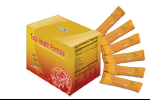 Item Code: HTE-NS007 Total Health Formula USD $ 49.00 
BVP 4
